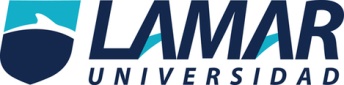 Paola Elizabeth Albarrán Sandoval2°AQUIMICACOMENTARIO DEL VIDEO “TABLA PERIODICA Y SU HISTORIA” Profesor: Daniel RojasEn mi opinión, creo que  el video explica a fondo sobre la tabla periódica y los elementos que la conforman, como se dice en el video que se dividen en metales, metaloides y  no metales, además de que la tabla periódica se divide en grupos y periodos, los elementos son organizados por su número atómico, de acuerdo con el video la tabla periódica es considerada como la principal herramienta de la química, ya que esta representa en su interior  los elementos, estos  se encuentran en las cosas en forma de  aleaciones, puros  o en la naturaleza.Con base a la información del video algunos elementos  se han acomodado conforme a la conductividad eléctrica, otros por cómo se adaptan a otras sustancias con forme a sus reacciones, con diferentes circunstancias.También menciona que la tabla inicia con los metales y termina con  los gases nobles, así como también la organización de los electrones en los orbitales dependiendo el elemento.En cuanto  a la historia de la organización de los elementos empieza en Grecia por un filósofo llamado Demócrito con el descubrimiento de átomo, otros filósofos dieron sus teorías sobre el principal elemento y al final el filósofo  Empédocles  dijo que existían 4 elementos (tierra, agua, fuego y aire).Con este descubrimiento se inicia la era de los alquimistas, el alquimista Jabir sabía que los metales y los no metales  tenían cualidades diferentes; durante este periodo se hicieron grandes descubrimientos,  durante la revolución  científica se desarrolló un método de observación, con este método Boyle estudió los gases, en esa época ya se conocían 13 elementos.Más adelante Rutherford y Lavoisier estudiaron la teoría del flogisto, después  el  químico Andrés Manuel encontró el vanadio,  pero fue reencontrado por Nils Gabriel Sefström en el año de 1831, él le puso el nombre al vanadio para honrar a una diosa, pero John Dalton  descubrió que hay una relación entre los pesos de cada elemento, en el año de 1862 se conocían 58 elementos, después   Mendeleiev propuso ordenarlos por pesos atómico y por valencia, fue reconocido por formar un herramienta muy útil para los químicos.Más delante en el siglo XX Thomson descubrió el electrón,  Conrad descubrió los rayos X,  Antoine Henri  descubrió la radiactividad,  Rutherford descubrió el núcleo atómico y los protones, y los esposos Marie Curie y Pierre Curie, que estudiaron más a fondo la radiactividad y descubrieron el radio y el polonio.La tabla periódica de Medeleiev sufrió un poco de cambios, algunos de los cambios fueron que añadieron un nuevo grupo los gases nobles, los lantánidos y actínidos,  esta tabla empezó a utilizar se en el año de 1930. 